Year 6 Science Week 2Success Criteria: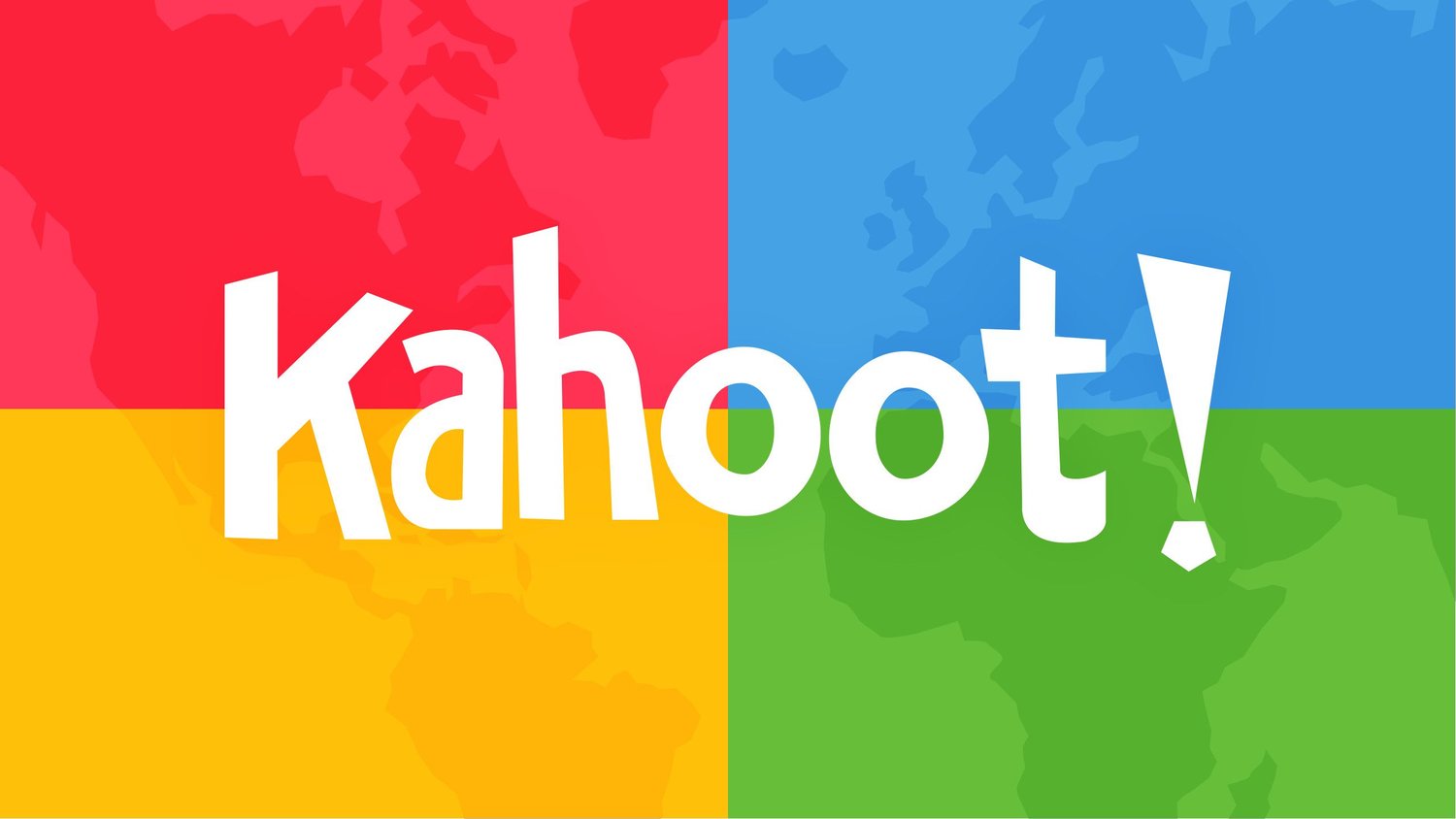 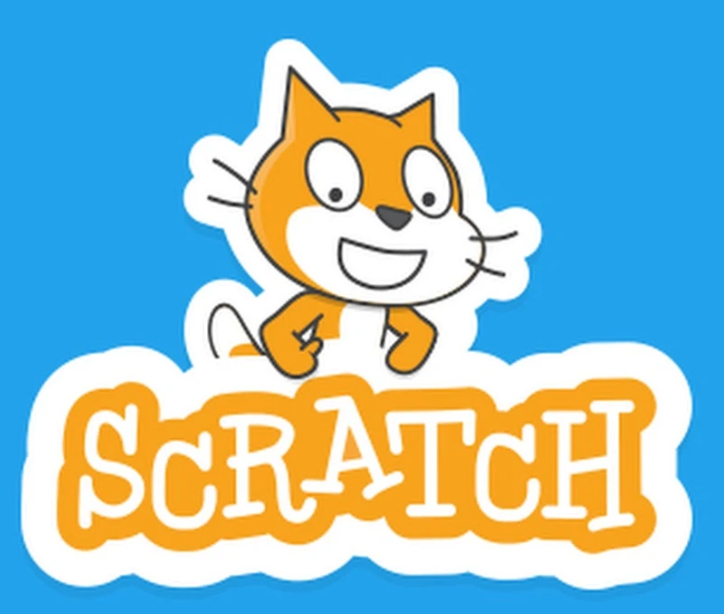 Pick your favourite science topic.Use websites to refresh knowledge.Choose either Kahoot or scratch to create your quiz.Complete quiz.Test your family and/or friends.